pielikumsLatvijas Investīciju un attīstības aģentūras20_.gada__ .______iekšējiem noteikumiem Nr.__________________    Pieteikuma anketa komercdarbības atbalsta saņemšanai I daļa12. Papildus pievienojamie dokumenti, ja saskaņā ar Valsts ieņēmumu dienesta administrēto nodokļu (nodevu) parādnieku datubāzē pieejamo informāciju pieteikuma iesniegšanas dienā ir nodokļu vai nodevu parādi, kas pārsniedz 150 EUR.Ja pretendentam saskaņā ar Valsts ieņēmumu dienesta administrēto nodokļu (nodevu) parādnieku datubāzē pieejamo informāciju pieteikuma iesniegšanas dienā ir nodokļu vai nodevu parādi, kas pārsniedz 150 EUR, pretendentam ir jāiesniedz no EDS (elektroniskās deklarēšanas sistēma) izdrukāta izziņa par nodokļu nomaksu, kas apliecina, ka pieteikuma iesniegšanas dienā pretendentam nav bijis nodokļu vai nodevu parādu, kas pārsniedz 150 EUR.II daļaEs, apakšā parakstījies (-usies),pretendentam ar tiesas spriedumu nav pasludināts maksātnespējas process vai ar tiesas spriedumu netiek īstenots tiesiskās aizsardzības process, vai ar tiesas lēmumu netiek īstenots ārpustiesas tiesiskās aizsardzības process, tam nav uzsākta bankrota procedūra, piemērota sanācija vai mierizlīgums, vai tā saimnieciskā darbība nav izbeigta un tas neatbilst valsts tiesību aktos noteiktiem kritērijiem, lai tam pēc kreditoru pieprasījuma piemērotu maksātnespējas procedūru;pretendents nav sniedzis nepatiesu informāciju vai tīši maldinājis LIAA vai citu Eiropas Savienības fondu administrējošu iestādi saistībā ar Eiropas Savienības fondu līdzfinansēto projektu īstenošanu;uz pretendentu neattiecas neviens no Eiropas Savienības struktūrfondu un Kohēzijas fonda 2014.—2020.gada plānošanas perioda vadības likuma 23.panta pirmajā daļā minētajiem izslēgšanas nosacījumiem (ņemot vērā minētā likuma panta otrajā daļā norādītos termiņus);pretendents kumulējot de minimis atbalstu ar citu de minimis atbalstu vai ar citu valsts atbalstu ievēros Ministru kabineta 2016. gada 10. maija noteikumu Nr.287 “Darbības programmas "Izaugsme un nodarbinātība" 1.2.2. specifiskā atbalsta mērķa "Veicināt inovāciju ieviešanu komersantos" 1.2.2.2. pasākuma "Inovāciju motivācijas programma" īstenošanas noteikumi” 38.punktā minētos atbalsta kumulācijas nosacījumus;ja pretendents vienlaicīgi darbojas vienā vai vairākās nozarēs vai veic citas darbības, kas ietilpst regulas Nr. 1407/2013 darbības jomā, un nodarbojas ar lauksaimniecības produktu primāro ražošanu saskaņā ar regulu Nr. 1408/2013 vai darbojas zvejniecības un akvakultūras nozarē saskaņā ar regulu Nr. 1379/2014, tad pretendents nodrošinās šo nozaru darbību vai izmaksu nodalīšanu.III daļa ( aizpilda, ja piesakās atbalstam apmācībām un/vai ekspertu konsultācijām)13. Pretendents izstrādā produktus vai tehnoloģijas kādā no viedās specializācijas stratēģijā noteiktajām specializācijas jomām vai nozares identificētā jaunā konkurētspējas nišā (lūdzam atzīmēt atbilstošo un sniegt pamatojumu):Pamatojums:14.Pētniecības un attīstības komponente (lūdzam atzīmēt atbilstošo un sniegt pamatojumu):Pamatojums:15.Procesu inovācijas (lūdzam atzīmēt atbilstošo un sniegt pamatojumu):Pamatojums:Apliecinu, ka sniegtā informācija ir pilnīga un patiesa.Atbildīgā amatpersona:* Dokumenta rekvizītus "paraksts" un "datums" neaizpilda, ja elektroniskais dokuments ir sagatavots atbilstoši normatīvajiem aktiem par elektronisko dokumentu noformēšanu.Atbilstības kritērijiAtbalsta saņēmēju atlase tiek veikta vērtējot pretendenta atbilstību Ministru kabineta 2016.gada 10.maija noteikumu Nr.287 “Darbības programmas "Izaugsme un nodarbinātība" 1.2.2. specifiskā atbalsta mērķa "Veicināt inovāciju ieviešanu komersantos" 1.2.2.2. pasākuma "Inovāciju motivācijas programma" īstenošanas noteikumi” 17., 35., 37., 38., 41.,43.,44. un 45.punktam.IV daļa Atlases kritēriji apmācībām un/vai ekspertu konsultācijām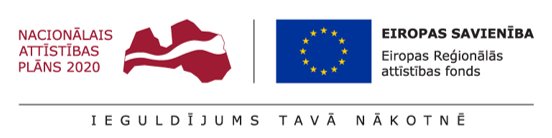 Eiropas Reģionālās attīstības fonda atbalsta saņēmēja iesnieguma veidlapaPamatinformācija par pretendentu: Pamatinformācija par pretendentu: 1. Nosaukums: 2. Reģistrācijas numurs:3. Nodokļu maksātāja numurs:4. Juridiskā adrese:5. Faktiskā adrese:(Vieta, kurā pretendents ražo savu produkciju, vai sniedz pakalpojumus)6. Pamatdarbības nozares:NACE 2.red.grupa: _________ Nosaukums: ______________________________________7. Atbalsta saņemšanas nozares:NACE 2.red.grupa: _________ Nosaukums: ______________________________________8. Skaidrojums, ja atbalsta saņemšanas nozare atšķiras no pamatdarbības (ne vairāk kā 1000 zīmes)9. Tīmekļa vietne (ja tāda ir)10.  Kontaktpersonas:(Vārds, Uzvārds)Telefons:E-pasts:11.Korespondences adrese (atzīmēt ar X vajadzīgo):Juridiskā adreseFaktiskā adreseE-pasta adrese, ja piekrītat, ka dokumentu aprite notiek elektroniski 11. Papildus pievienojamie dokumenti de minimis atbalsta piešķiršanaiPretendentam kopā ar šo pieteikumu jāiesniedz de minimis atbalsta uzskaites sistēmā, atbilstoši Ministru kabineta 2018.gada 21.novembra noteikumu Nr.715 „Noteikumi par de minimis atbalsta uzskaites un piešķiršanas kārtību un de minimis atbalsta uzskaites veidlapu paraugiem” 1.pielikumam, sagatavotās veidlapas izdruku vai jānorāda de minimis atbalsta uzskaites sistēmā izveidotās un apstiprinātās veidlapas identifikācijas numuru:Pretendenta apliecinājums: pretendenta_______________________________________________pretendenta nosaukumsatbildīgā amatpersona,_______________________________________________,vārds, uzvārds_______________________________________________,amata nosaukumsapliecinu, ka uz pieteikuma iesniegšanas brīdi,____________________________:dd/mm/ggggSpecializācijas jomaZināšanu – ietilpīga bio-ekonomikaBiomedicīna, medicīnas tehnoloģijas, biofarmācija un biotehnoloģijasViedie materiāli, tehnoloģijas, un inženiersistēmasViedā enerģētikaInformācijas un komunikāciju tehnoloģijas____________________ nozares identificētā jaunā konkurētspējas nišāPretendentam ir iekšējie resursi pētniecības un attīstības procesa nodrošināšanai (pretendentam ir darbinieks vai darbinieku grupa, kas atbild par jaunu produktu radīšanu).Pretendents pērk pētniecības un attīstības pakalpojumu no ārpakalpojumu sniedzējiemProcess netiek nodrošinātsPretendents ir ieviesis 3 vai vairāk inovatīvus procesus, kas saistīti ar produkta vai pakalpojuma izstrādi vai pārdošanuPretendents ir ieviesis 2 inovatīvus procesus, kas saistīti ar produkta vai pakalpojuma izstrādi vai pārdošanuPretendents ir ieviesis 1 inovatīvu procesu, kas saistīti ar produkta vai pakalpojuma izstrādi vai pārdošanuInovāciju procesi nav ieviestiVārds, uzvārdsAmatsDatums* Paraksts*KritērijsPunkti1.Pretendents izstrādā produktus vai tehnoloģijas kādā no Latvijas viedās specializācijas stratēģijā noteiktajām specializācijas jomām vai nozares identificētā jaunā konkurētspējas nišā2 punkti – Pretendents izstrādā produktus vai tehnoloģijas kādā no Latvijas viedās specializācijas stratēģijā noteiktajām specializācijas jomām vai nozares identificētā jaunā konkurētspējas nišā1.Pretendents izstrādā produktus vai tehnoloģijas kādā no Latvijas viedās specializācijas stratēģijā noteiktajām specializācijas jomām vai nozares identificētā jaunā konkurētspējas nišā0 punkti – Pretendents neizstrādā produktus vai tehnoloģijas kādā no Latvijas viedās specializācijas stratēģijā noteiktajām specializācijas jomām vai nozares identificētā jaunā konkurētspējas nišā2.Pētniecības & attīstības komponente2 punkti – Pretendentam ir iekšējie resursi pētniecības un attīstības procesa nodrošināšanai (atbalsta saņēmējam ir darbinieks vai darbinieku grupa, kas atbild par jaunu produktu radīšanu).2.Pētniecības & attīstības komponente1 punkts – Pretendents pērk pētniecības un attīstības pakalpojumu no ārpakalpojumu sniedzējiem.2.Pētniecības & attīstības komponente0 punkti – nav apraksta3.Procesu inovācijas3 punkti – Pretendents ir ieviesis 3 vai vairāk inovatīvus procesus, kas saistīti ar produkta vai pakalpojuma izstrādi vai pārdošanu3.Procesu inovācijas2 punkti – Pretendents ir ieviesis 2 inovatīvus procesus, kas saistīti ar produkta vai pakalpojuma izstrādi vai pārdošanu3.Procesu inovācijas1 punkts – Pretendents ir ieviesis 1 inovatīvu procesu, kas saistīti ar produkta vai pakalpojuma izstrādi vai pārdošanu3.Procesu inovācijas0 punkti – inovāciju procesi nav ieviesti un/vai nav iesniegts apraksts